ОТДЕЛ ОБРАЗОВАНИЯ АДМИНИСТРАЦИИ  ВАДИНСКОГО РАЙОНАПРИКАЗ№ 151 -а                                                                                             29 .09.2023гс.ВадинскО назначении муниципального координатора по проведению муниципального этапа Всероссийской олимпиады школьников в Вадинском районев 2023 -2024 учебном годуВ целях активизации получения обучающимися глубоких знаний по основам наук и повышения общего уровня образованности, активизации работы спецкурсов, создания оптимальных условий для выявления одарённых и талантливых школьников, их дальнейшего интеллектуального развития и профессиональной ориентации, в соответствии с Порядком проведения всероссийской олимпиады школьников,утвержденным приказом Минпросвещения России от 27.11.2020 №678,(с последующими изменениями)в целях обеспечения организованного проведения муниципального этапа всероссийской олимпиады школьников на территории Пензенской области в 2023-2024учебном году, с приказом Министерства образования Пензенской области от 19.10.2023 №5472/01-07 «Об установлении сроков проведения муниципального этапа Всероссийской олимпиады школьников на территории Пензенской области в 2023-2024 учебном году», с приказом Министерства образования от 04.09.2023г №16-169 «Об утверждении организационно-технологической модели проведения школьного и муниципального этапов всероссийской олимпиады школьников на территории Пензенской области»,приказываю:1.Назначить муниципальным координатором по проведению муниципального этапа всероссийской олимпиады школьников в Вадинском районе в 2023-2024 учебном году методиста отдела образования администрации Вадинского района Т.В.Мясникову.2. Контроль  исполнения настоящего приказа оставляю за собой.Начальник отдела образования                                      Г.В.Семисчастнова  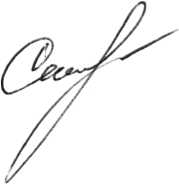 